TIG VAC 60Druh:Drát - TIGNormy:Normy:Normy:Normy:NormaČísloOznačeníASMEER 70 S 6AWSSFA A 5.18ER 70 S 6DIN8559SG 2EN1668WSG 2W.Nr.1.5125Fyzikální hodnoty:Ochranná atmosféraArSvařovací proud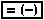 Použití pro:NízkolegovanéTypické chemické složení v %:C0.08Si0.90Mn1.50P< 0.025S< 0.025